Noble County Community Fair PIZZA Eating Contest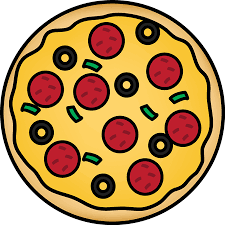 Do you think you have what it takes to eat a Half of a pizza the fastest? If so, this is for you! Registration Fee: $5.00Date: Thursday July 14th, 2022Time: 5:00pm If you have any questions, please Contact Genesis Click Phone: 260-502-1181Email: clickgenesis4@gmail.comPlease mail entry form to: Noble County Community Fair Corp. Attn: Pizza Contest PO BOX 5222Kendallville, IN 46755